3RD GRADE SUPPLY LIST 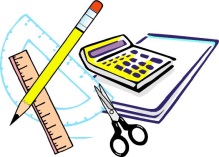 To keep supplies consistent, we are asking each family send in $20.00.  This will allow us to order the materials required for the students’ needs.  Students will also need a water bottle, headphones, and backpack in addition to the $20.00.  Checklist___ $20.00___ Water bottle___ Backpack___HeadphonesThank you for your help in making this 3rd grade year a success.  Mrs. Coffman						Mrs. WareMath, Science, Health					English Language Arts and Social Studies-------------------------------------------------------------------------------------------------------------------------------Enclosed you will find $20.00 to cover school supply expenses for _______________________________.								            (Student Name)